Holy Trinity College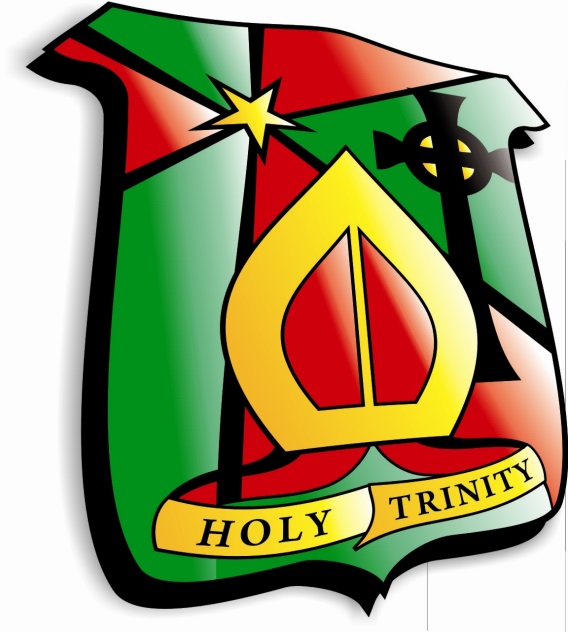  Christmas examinations2019Year 12Revision GuideName _______________________Class ______Prayer to the Holy Trinity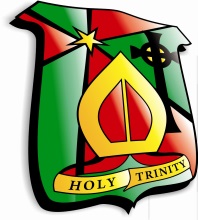 Almighty God, Father, Son and Holy Spirit,Trinity of persons yet the one God,Bless our school community here at Holy Trinity College.God the Father, source of all creation,Nurture in us a sense of true respect, support and friendship.God the Son, our brother, Lord and Teacher, fill all of us who learn, teach and work with wisdom, understanding and love.God the Spirit, Paraclete and Helper, guide us to seek the good in everyone and to celebrate the commitment and co-operation of all.Most Holy Trinity, may our community share in your life and love as we journey in Faith and Hope,AMEN.This booklet is going to be an important part of your daily routine over the next few weeks. Use it to the best of your ability and follow all the advice included by your teachers...they know how to help you achieve your maximum potential!!Some advice to help you over the next few weeks...Ask questions in class to make sure you understand the teacher.Take clear notes so you can review them later.Review your notes later. Rewrite them if they're messy or if it helps you to remember them.Study with friends, you can help each other.Don't be afraid to ask for extra help...Teachers will be happy to help!!Don't study in a setting with a lot of distractions eg in front of the TVDon't cram the night before. Plan ahead, set up a study schedule.Everybody has different studying techniques, figure out what works for you.Ask a friend, parent/guardian, or sibling to test you on the subject.Compare notes with the other members of your class.Make sure you have a copy of your exam timetable. Know what day and time you have each exam. Revise each evening for the exams you have the                next day Exams – Thursday 2nd to Wednesday 11th DecemberThe days before your exams…. Spend about 45 minutes going over your revision notes for each subject being tested next week. If there is one exam day when you think the tests will be more difficult, then plan ahead for this by doing a little of one of those subjects earlier this week. Go to bed early and make sure you have breakfast the next morning.  You will not be able to concentrate if you have not eaten.    There may be time to study before some of the exams. Make sure you have notebooks and revision notes from those subjects with you. This way you can refresh what you have learnt immediately before the test begins. Take some time each evening to make sure you have enough pens, pencils, etc with you. It is disruptive to others when a pupil has to borrow during an exam. Do out a revision plan for the week beginning Monday 26th November to study for the subjects you have next week. In your plan include some relaxation time, take a few hours off to watch T.V, meet your friends etc.                                             YEAR 12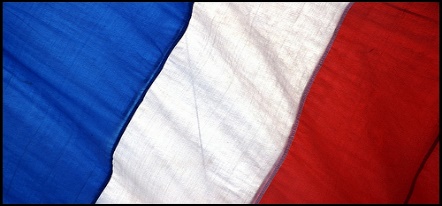 FRENCH REVISION December assessment Reading paper.Unit 1 (foundation)Myself, family and friends.Physical appearanceFamily types/life/jobWhere I live (countries)What I like doing My FriendsSportPast Tense VerbsIn My Free Time Customs, festivals and celebrations***Context 1- CCEA vocabulary bookletUnit 2 (foundation)Leisure and free time CinemaTVOpinionsLast Weekend (past tense)Sporting events Next Weekend (future Tense)Technology  ****Context 1- CCEA vocabulary bookletUnit 3 (foundation)Home and the EnvironmentMy house My bedroomWhere I liveMy townMy areaTypes of townIn town****Context 2- CCEA vocabulary bookletUnit 4 Leisure 2 (foundation)Ask for directions in town ***Context 2- CCEA vocabulary bookletShopping listPlaces in townShopsSpecial occasions ClothesColours***Context 1- CCEA vocabulary bookletUnit 5 revision booklet (foundation) and workbook pages 53-54 (higher)School life    **Context 3- CCEA vocabulary bookletSubjectsMy school dayMy opinionRulesDifferencesMy daily routine (Context 1- CCEA vocabulary booklet)Unit 6 revision booklet (foundation) and workbook pages 62 and 63 (higher)World of workHousehold choresHow oftenPocket moneyPart time jobsProfessionsThe future tense (future plans and careers)Advantages/disadvantagesWork experienceWhat I had to do at work (past tense)                                        **Context 3- CCEA vocabulary bookletRevision Tips*********Use your read/cover/write and check revision bookletTick this list as you revise each sectionUse a blank timetable to plan revisionYear 12 – Revision List – Dec 2019WJEC GCSE Sociology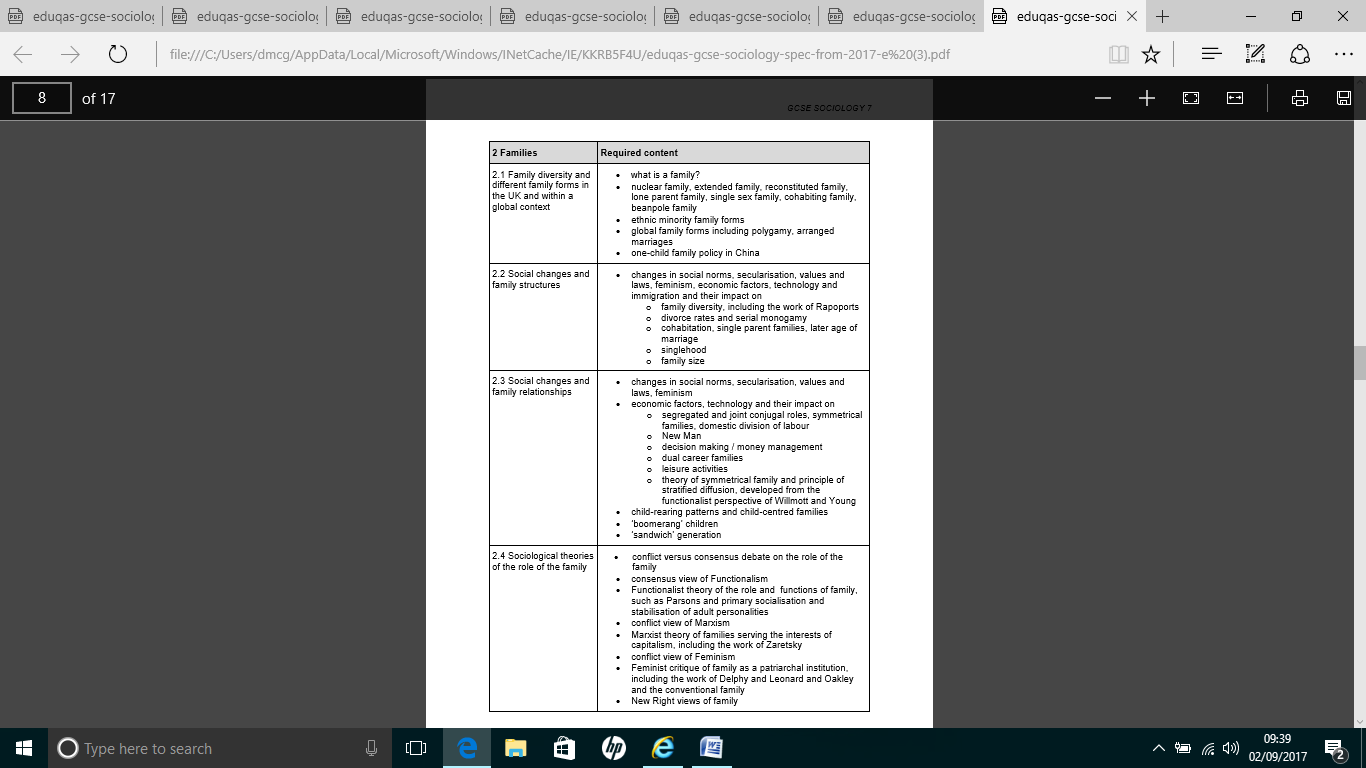 FamilyEducation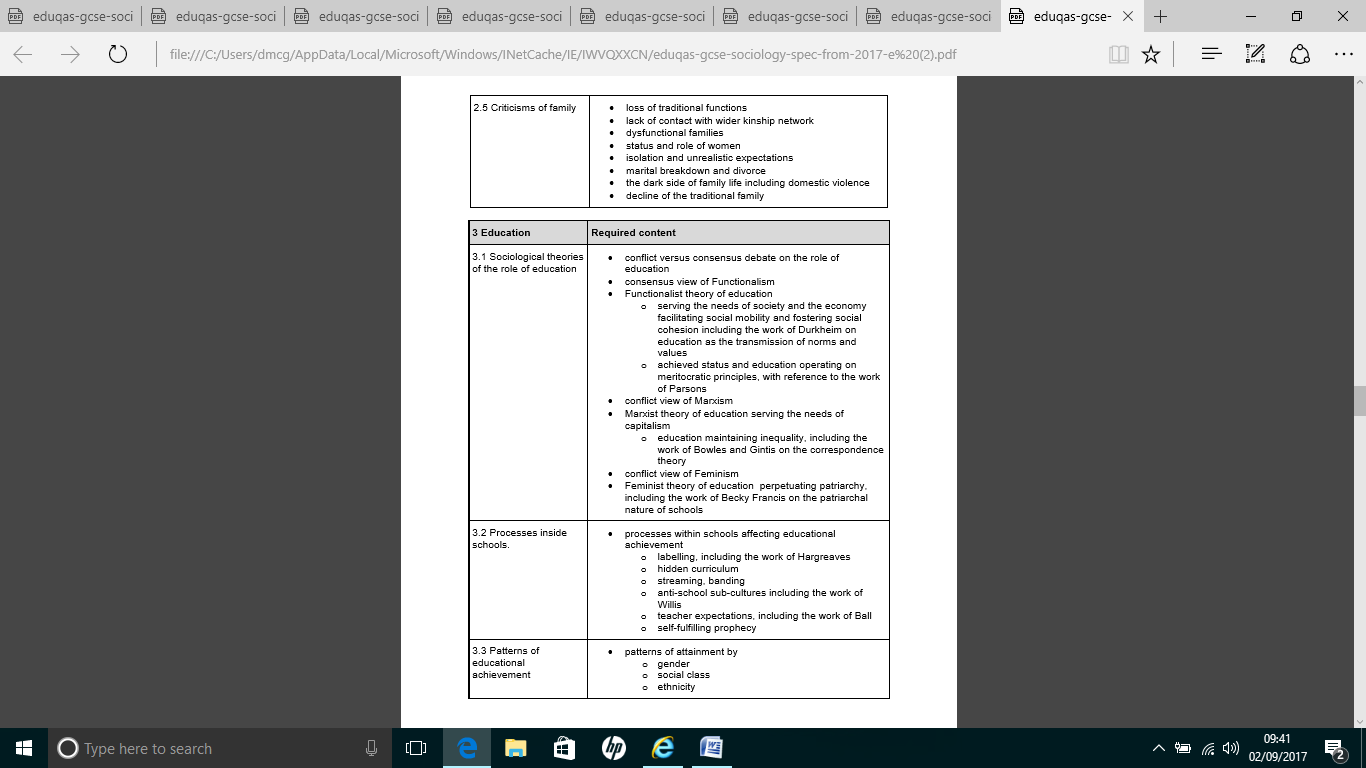 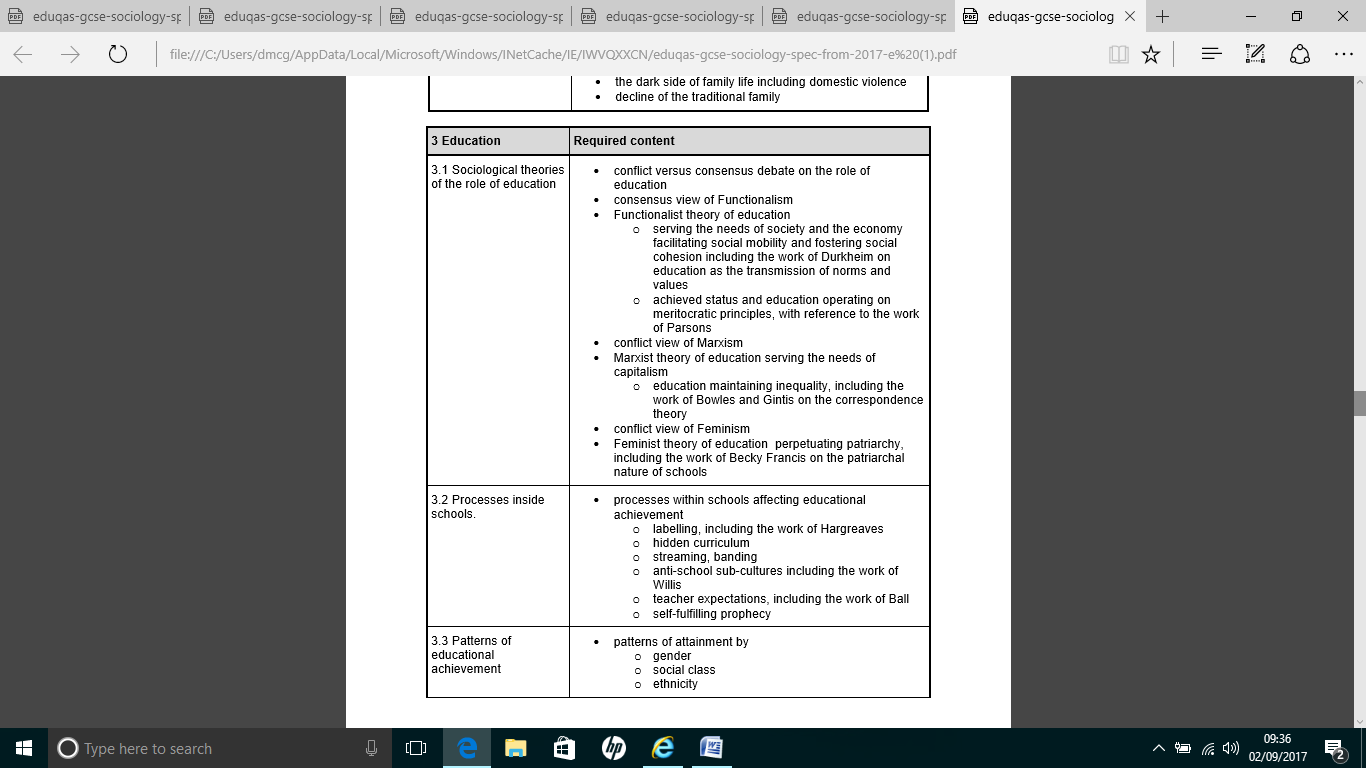 Social Differentiation and Stratification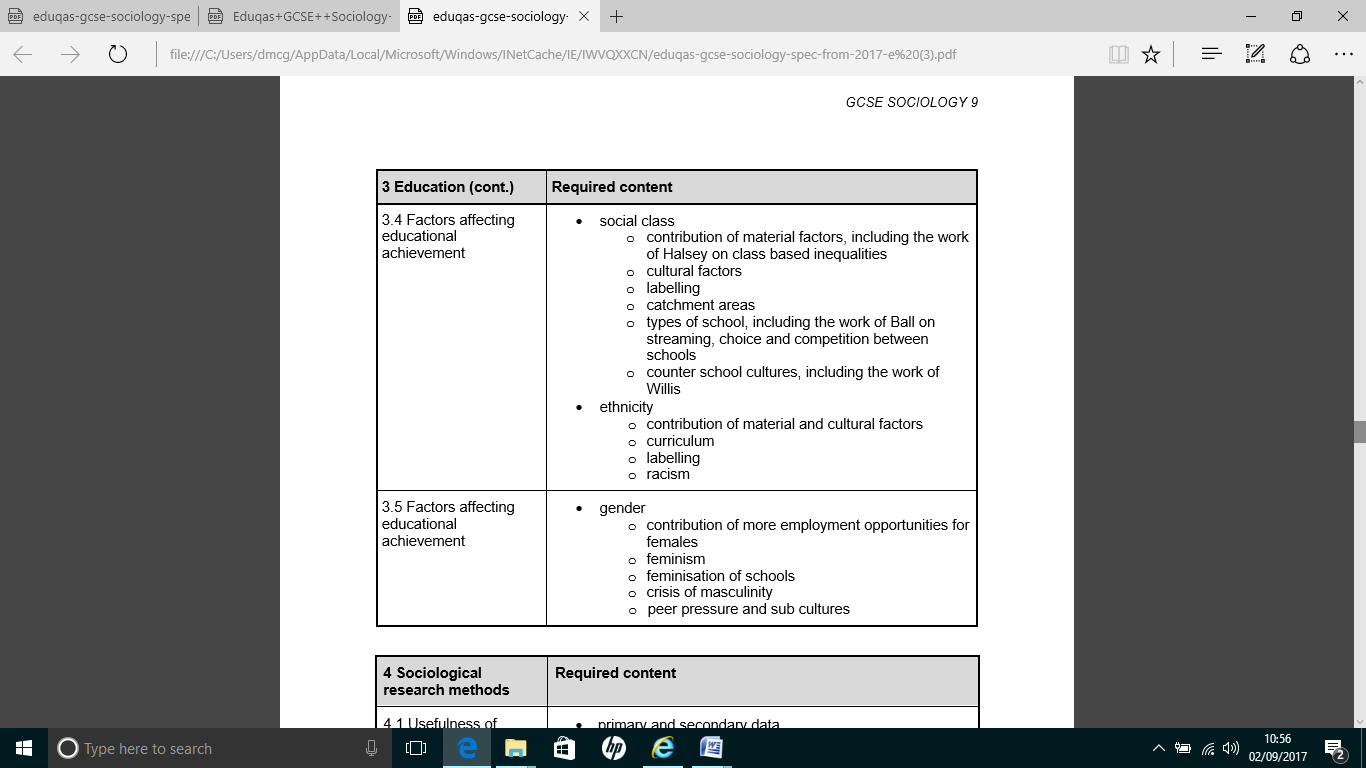 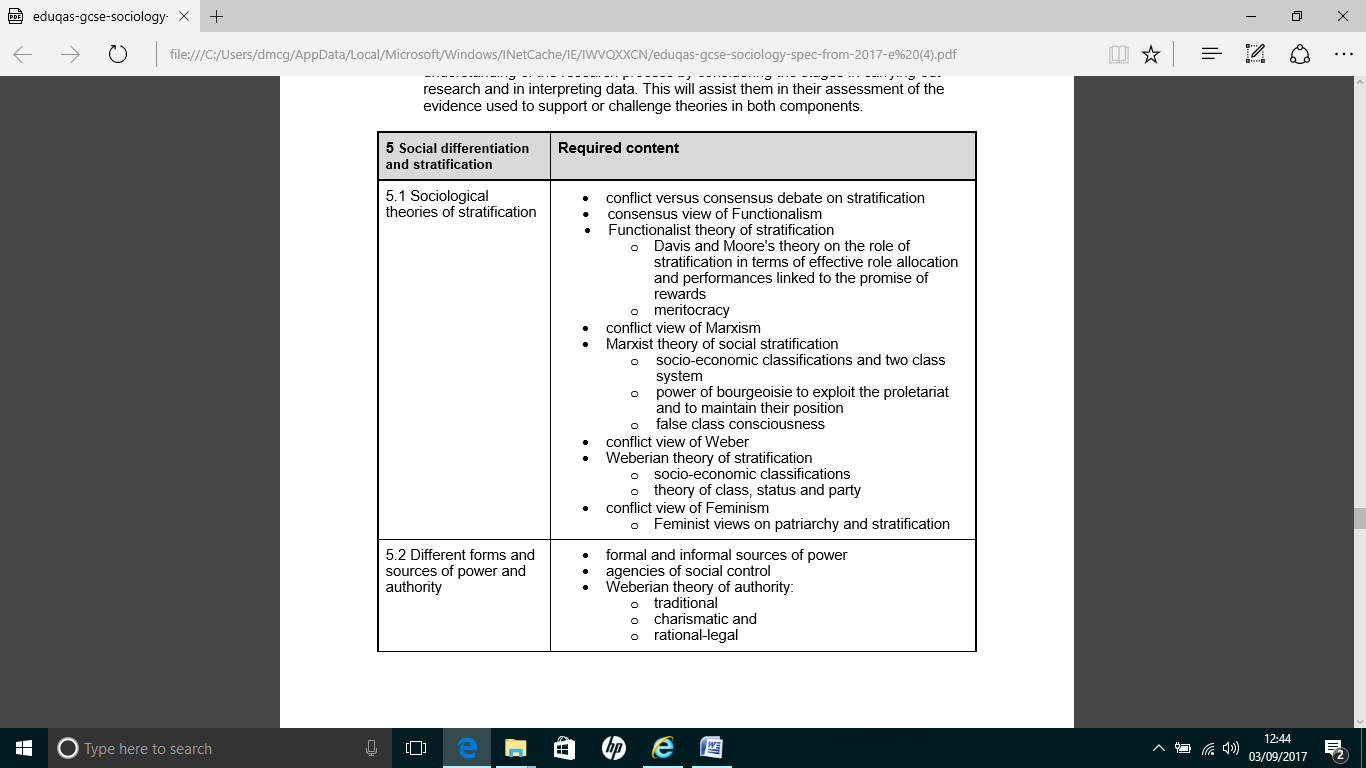 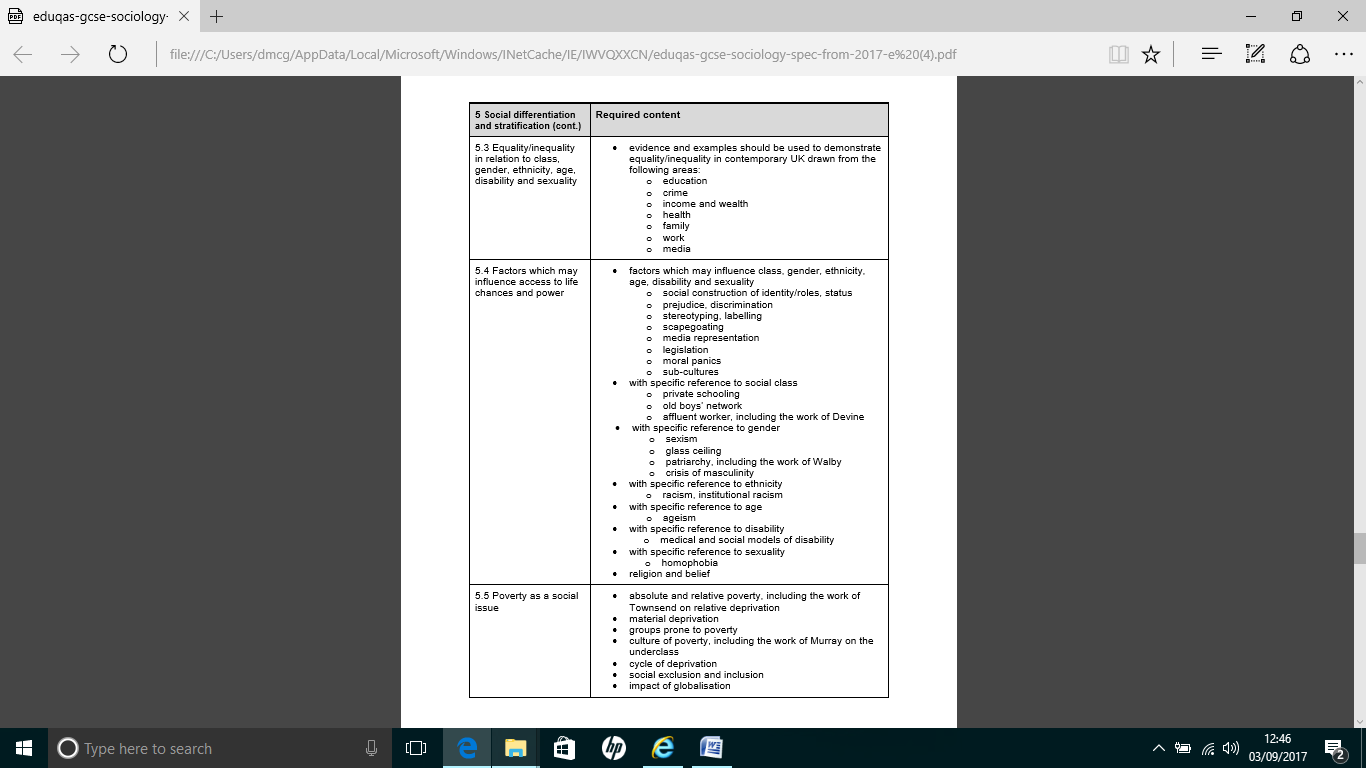 Year 12 Double Award Science revision list- December 2019Unit 7: Practical skillsStudents answer compulsory structured questions that include short responses, extended writing and calculations, all set in a practical context for Biology.Practicals being examined include:carry out practical work to make a temporary slide and use a light microscope to examine and identify the structures of a typical plant and animal cell;explain investigations into how photosynthesis requires light, carbon dioxide and chlorophyll to show that biology is an evidence-based discipline, including:how and why a plant is destarched;testing a leaf for starch by boiling in water, boiling in ethanol, softening in water and testing with iodine solution;the production of oxygen;using sodium hydroxide to absorb carbon dioxide; andusing a variegated leaf to illustrate the role of chlorophyll;Prescribed practical B1:investigate the need for light and chlorophyll in photosynthesis by testing a leaf for starch.investigate food samples using food tests, including:reducing sugar (Benedict’s);starch (iodine solution);amino acid or protein (Biuret); andfats (ethanol); Prescribed practical B2:investigate the energy content of food by burning food samples.Prescribed practical B3:investigate the effect of temperature on the action of an enzyme.carry out practical work to investigate the respiration of yeast.measure biotic and abiotic factors such as wind speed, water, pH, light, temperature and biodiversity (the number of plant and animal species) and explain how they affect communities;describe how to use quadrats to investigate changes in the distribution and population of organisms within a sample area of a habitat, limited to belt transect and random sampling;Prescribed practical B4:use quadrats to investigate the abundance of plants and/or animals in a habitat.investigate the key features of the decay process (temperature and water content) and their effect on the rate of decomposition in aerobic and anaerobic environments.Prescribed practical B5:investigate the process of osmosis by measuring the change in length or mass of plant tissue or model cells, using Visking tubing.Prescribed practical B6:use a potometer (bubble and weight potometer) to investigate the factors affecting the rate of water uptake by a plant and washing line method to investigate the factors affecting the rate of water loss from leaves.use a microscope to examine a blood smear and identify the component parts.investigate the effects of exercise on the pulse rate and describe how the circulatory system benefits from regular exercise – strengthened heart muscle and increased cardiac output when at rest; andexamine the heart and relate its structures to the function of a unidirectional pump, including identifying the four chambers, valves, thickness of muscle wall and coronary blood vessels.investigate variation in living things and display data using appropriate graphical techniques, including:height and length as examples of continuous variation (histogram); andtongue rolling and hand dominance as examples of discontinuous variation (bar chart);safely use aseptic techniques to grow uncontaminated colonies of bacteria in nutrient broth or on an agar plate, including:• sterilising Petri dishes, culture media, inoculating loops and culture bottles by autoclaving, flaming and alcohol to kill unwanted microorganisms;• needing to keep Petri dishes partially covered and to work near a Bunsen burner during inoculation to reduce the risk of contamination by microorganisms from the air;• incubating sealed Petri dishes at a maximum temperature of 25°C to avoid growth of pathogens; and• cleaning work surfaces and hands and safely disposing of bacterial cultures by autoclaving.Students answer compulsory structured questions that include short responses, extended writing and calculations, all set in a practical context for Chemistry.Practicals being examined include:The physical properties of different types of substancesThe properties of elements Group 1 metals and their reaction with water Sublimation of iodineTest for chlorine Displacement reactions of halogens/halide ions in solution The properties of Group 1 elements and compounds including colour of solid compounds and solutions Chemical reactions involving reacting masses, percentage yield and limiting reactant investigate the displacement reactions of Group 7 (VII) elements with solutions of other halides to establish the trend in reactivity within the group and make predictions based on this trend;Indicators and pH meterinvestigate the temperature change during neutralisation and demonstrate understanding that neutralisation reactions are exothermic (heat is given out);Prescribed Practical C1:investigate the reactions of acids, including temperature changes that occur.Tests for CO2 and H2 gases Colour of Group 2, aluminium and zinc salts and solutions investigate practically how mixtures can be separated using filtration, crystallisation, paper chromatography, simple distillation or fractional distillation (including using fractional distillation in the laboratory to separate miscible liquids, for example ethanol and water);analyse given data on mixtures to make judgements on the most effective methods of separation and plan experiments to carry out this separation;use anhydrous copper(II) sulfate to test for water;Prescribed Practical C2:identify the ions in an ionic compound using flame tests.Prescribed Practical C3:investigate the reactivity of metals.investigate experimentally rusting as a reaction of iron with water and air producing hydrated iron(III) oxide;suggest appropriate practical methods to measure the rate of a reaction and collect reliable data (methods limited to measuring a change in mass, gas volume or formation of a precipitate against time) for the reaction of:metals with dilute acid;calcium carbonate/marble chips with dilute hydrochloric acid;catalytic decomposition of hydrogen peroxide; andsodium thiosulfate with acid (equation not required);Students answer compulsory structured questions that include short responses, extended writing and calculations, all set in a practical context for Physics.Practicals being examined include:investigate and use the quantitative relationships between initial speed, final speed, average speed, distance moved, rate of change of speed and time, to:calculate the average speed from linear distance–time graphs;define that distance is measured in metres (m), speed in metres per second (m/s) and rate of change of speed in metres per second squared (m/s2);Prescribed Practical P1:use simple apparatus, including trolleys, ball-bearings, metre rules, stopclocks and ramps to investigate experimentally how the average speed of an object moving down a runway depends on the slope of the runway measured as the height of one end of the runway;investigate experimentally Newton’s first and second laws, for example using an air track and data logger, or a computer simulation, to study the effect of balanced and unbalanced forces on an object, and through mathematical modelling derive the relationship between resultant force, mass and acceleration.Prescribed Practical P2:investigate experimentally the extension of a spring and how it is related to the applied force, and recall that the extension of a spring is directly proportional to the force applied, provided that the limit of proportionality is not exceeded.Prescribed Practical P3:plan and carry out experiments to verify the Principle of Moments using a suspended metre rule and attached weights or a pivoted beam and square weights.use the Principle of Moments to carry out a practical task to find the weight of an object;investigate that the centre of gravity of an object is the point where all of the weight of the object can be considered as acting;carry out practical work to investigate experimentally the relationship between the mass and volume of liquids and regular solids;measure the density of an irregular solid (that sinks in water), and use the displacement method to measure the volume using either a measuring cylinder or eureka can;Prescribed Practical P4:plan and carry out experiments to measure personal power, either by measuring the time taken to climb a staircase or perform a number of step-ups to a platform;investigate how light is reflected by a plane mirror, and recall that:angles of incidence and reflection are measured from a line at right angles to the mirror known as the normal; andthe angle of incidence equals the angle of reflection, and apply this rule in practical situations;investigate the properties of an image seen in a plane mirror through ray tracing and use the properties to solve simple problems;observe the refraction of light as it passes from air into glass and air into water and vice versa;Prescribed Practical P5:use ray tracing to measure the angles of incidence and refraction when light is refracted by a glass block, demonstrate knowledge that the angles of incidence and refraction are measured from a line at right angles to the normal and use the measurements taken to plot a graph of angle of incidence against angle of refraction to show that they are related but not proportional;investigate how prisms disperse white light and recall that:a spectrum can be produced because different colours of light travel at different speeds in the glass;the greater the amount of refraction, the greater the change of speed; andsince red is refracted the least, it is slowed the least, and violet is refracted the most because it has been slowed the most;carry out and describe an experiment that uses a distant object to measure the focal length of a converging lens;It will also include:Factors to be considered to make a test fair;Types of variable- independent, dependent, controlled;Analysis of trends and patterns in graphs/tables of results;Possible explanations for any trend/pattern discovered;Anomalous results-identification of these and determination of reasons why they are anomalous;Using data from a table to calculate increase/decrease in variables measured, either as a % or simply a numerical value e.g. increase in heart rate over a period of time;Complete graphs/tables from data provided;Possible ways to improve an investigation;Risk Assessment-possible dangers and how these could be reducedYear 12 Single Award Science Revision List- December 2019It will include:Factors to be considered to make a fair test;Types of variable- independent, dependent, controlled;Analysis of trends and patterns in graphs/tables of results;Possible explanations for any trend/pattern discovered;Anomalous results-identification of these and reasons why they are anomalous;Using data from table to calculate increase/decrease in variables measured, either as a percentage or a numerical value e.g. increase in heart rate over a period of time;Complete graphs/tables from data provided;Possible ways to improve an investigation;Risk Assessment-possible dangers and how these could be reduced.Unit 1: BiologyPrescribed Practical B1:make a temporary slide and use a light microscope to examine and identify the structures of a typical plant and animal cell; Prescribed Practical B2:investigate the energy content of food by burning food samples;carry out practical work to investigate food samples using food tests, including:reducing sugar (Benedict’s);starch (iodine solution);amino acid/protein (Biuret); andfats (ethanol);investigate the effects of exercise on the pulse rate;explain investigations of how light is needed for photosynthesis, including:how and why a plant is destarched;testing a leaf for starch by boiling in water, boiling in ethanol, softening in water and testing with iodine solution; andthe production of oxygen;Prescribed Practical B3:investigate the need for light and chlorophyll in photosynthesis by testing a leaf for starch;Unit 2: Chemistryinvestigate how indicators can be obtained from natural dyes that can be extracted from plants, such as red cabbage or beetroot;explore neutralisation in everyday contexts, for example treating indigestion and using toothpaste;Prescribed Practical C1:follow a neutralisation reaction by monitoring pH.investigate how mixtures can be separated using filtration, crystallisation, paper chromatography and simple distillation; anddescribe paper chromatography as the separation of mixtures of soluble substances by running a solvent through the mixture on the paper which causes the substances to move at different rates over the paper.interpret a paper chromatogram including measuring Rf value using the solvent front and leading edge of the spot;analyse given data on mixtures to make judgements on the most effective methods of separation, and plan experiments to carry out this separation;examine how materials differ with respect to their physical properties, such melting point, boiling point, strength, conductivity, density and hardness, and use such data to assess the suitability of a material for a particular purpose;investigate how a flame test can be carried out with a nichrome wire and concentrated acid using metal chlorides to identify metal ions.Prescribed Practical C2:investigate the reactivity of metals.investigate the temperature change during a reaction;Prescribed Practical C3:investigate the temperature changes which occur during a reaction.suggest appropriate practical methods to measure the rate of a reaction and collect reliable data (methods limited to measuring a change in mass or gas volume against time) for the reaction of:metals with dilute acid; andmetal carbonates with dilute acid;carry out practical work to investigate how changing a variable changes the rate of reaction;Year 12 Geography Revision Winter 2019Unit Two – Living in Our WorldTheme A - People and MigrationBirth and Death rates.Migration.Population Structure - Population pyramids both LEDC and MEDC.Dependency.Case Study – Greece.Issues facing inner-city areas in MEDC’s – Housing, Traffic, Cultural Mix.Case Study – Urban Renewal, Titanic Quarter Belfast.Case Study – Shanty town areas – Kolkata, India.Year 12 GCSE Food & Nutrition RevisionUse-by, best before, display until and sell by dates.Fridge and freezer storage temperatures.Northern Ireland Farm Quality Assurance Scheme and Bord Bia Scheme.The role of the Environmental Health Office.Food storage, which foods where?Causes of food waste while shopping and while cooking.Which foods are most commonly wasted?The use of shopping apps – AdvantagesHow would shopping in a market be a suitable choice for an elderly person.Evaluate the choice of shopping in a large supermarket for a large family.The Food Hygiene Scheme. How is it of use to consumers?Examples of foods which are grown, reared or caught.The Food Safety Order 1991.Long question – preventing food waste.Long question – why water is essential for health?Year 12 Learning for Life and Work Revision ListStudents need to complete revision notes for the topics listed below.  It will be helpful if students visit the past paper section on www.ccea.org.uk and start completing the relevant papers.  Citizenship TopicsInfluences on cultural identityWays of expressing cultural identityBenefits of a multicultural societyCauses of conflict in societyCauses of prejudice and discriminationThe impact of sectarianism and racism on individuals and societyGovernment support for immigrantsWays of promoting inclusion in schools, workplace and societyWays to resolve conflict in societyUnited Nations Declaration of Human Right and the benefits of these on an individualHomework/Revision club in room 54 Monday during lunch and Tuesday after school until 4.30pm12H Business and Communication- I have requested computer rooms for them for completion of their controlled assessment. EBE/NMG12T- BTEC Business- computer access for completion of their coursework- Unit 1- Introduction to Business. BGERELIGION Year 12H1 Mrs Coleman, 12H2 Mrs Lagan,  12H3 Mrs Quinn, 12H4 Mr McGuigan Dec Revision listTopic 1 -Personal and Family Issues• Christian views on the meaning and purpose of sexual relationships, • Christian teachings about the benefits and challenges of marriage and divorce, Topic 2 - Matters of Life and Death• the debate about abortion, taking account of social, political, biblical, Church and other ethical viewpoints• the views of pro-life and pro-choice groups• the debate about euthanasia, taking account of social, political, biblical, Church and other ethical viewpointsGCSE Music- Full listening paper-please revise all areas of study.  Practical exam- please prepare one piece on your chosen instrument.Christmas Revision list – Year 12 GCSE Physical EducationDecember exam – 1hr 15minsWeek beginning 5th December - TBCPlease know and understand:Component 1: Factors underpinning Health & Performance THE BODY AT WORK The SKELETAL systemThe MUSCULAR systemThe CARDIOVASCULAR systemThe RESPIRATORY systemThe DIGESTIVE systemThe NERVOUS systemRevision List English Year 12Unit 1- Repeat pupils onlyWriting sectionPurpose, audience and form- page 8Identifying purpose, audience and form- page 9Register and style- page 9Organising ideas- page 11Openings and endings- page 12Promoting a point of view- page 14Engaging a reader- page 14Writing persuasively- page 16Counter-arguing- page 18Spelling – page 19Vocabulary for effect- page 20Sentence structures- page 21Sentence lengths-page 22Punctuation- page 23Writing speeches- page 25Writing articles- page 26Writing letters- page 27Online blogs- page 28Reading Section Identifying purpose- page 30Point. Evidence. Explain. (P.E.E.)-page 32Summarising the main ideas-page 36Supporting interpretations-page 38Persuasive language- Page 40Rhetoric- page 40Fact and opinion- page 41Promotional language- page 41Language to connect and engage a reader- page 42Presentational features- page 45Analysing colour- page 45Analysing layout- page 47Analysing images- page 48Analysing font- page 52Unit 4- All Year 12 pupilsWriting sectionPurpose, audience and form- page 55Planning for writing- page 56Structuring your writing- page 57Narrative perspective- page 59Openings- page 60Adding interest- page 60Endings- page 62Creating a character- page 63Creating setting- page 66Creating atmosphere- page 68Crafting for effect- page 70Sentence structures, sentence types and sentence lengths- pages 70 & 71Vocabulary for effect- page 71Making selections of verbs, adverbs and adjectives- page 72Describing feelings- page 73Imagery- page 73Reading section Comparing texts- pages 78-80Language to compare and contrast- pages 81-82Understanding writers’ attitudes and intentions- pages 83-84Analysing techniques- page 85Evaluating the effect- pages 86-87Yr 12 revision Maths:GCSE – Yr12M6 (See learning outcomes for full details of units)Exact calculationsNumber systemsTransformationsIndicesTrial and improvementChanging subject of formulaeRatioUnits and measurement, maps and scale drawingPolygonsGraphsM7 (See learning outcomes for full details of units)Further Maths (See learning outcomes for full details of units)Algebraic fractions and manipulationQuadratic equationsSimultaneous equationsQuadratic equationsTrigonometryDifferentiationIntegrationLogsMatricesIrish - Revision Year 12 VerbsAll past papersThe Individual-myself and friends/area/leisure/health and lifestyleEmployability –school/ part time jobs/futureCitizenship-Travel/environmental/festivals/GaeltachtPrescribed Practical C4:investigate how changing a variable changes the rate of reaction.Prescribed Practical C4:investigate how changing a variable changes the rate of reaction.Exact CalculationsIndices and Standard FormBinaryTrial and ImprovementChanging the subject of the FormulaSimultaneous EquationsLinear InequalitiesTransformation of ShapesSimilarityGraphsConstruction and LociRatioSequences